Klasa VIII – Matematyka i FizykaWitajcie. Pamiętajcie, żeby systematycznie odrabiać prace domowe, bo najgorsze będą zaległości, a niestety to Was nie ominie. Nadal czekam na prace od niektórych osób…P.S. Gdyby linki nie chciały się otworzyć proszę je skopiować do paska adresowego.MatematykaPole koła. Wprowadzenie wzoru.Obliczanie pola koła przy danym promieniu.Obliczanie pola koła przy danej średnicy.Obliczanie promienia przy danym polu.Obliczanie średnicy przy danym polu.Obliczanie pola pierścienia kołowego.Podsumowanie działu „Pola i okręgi”.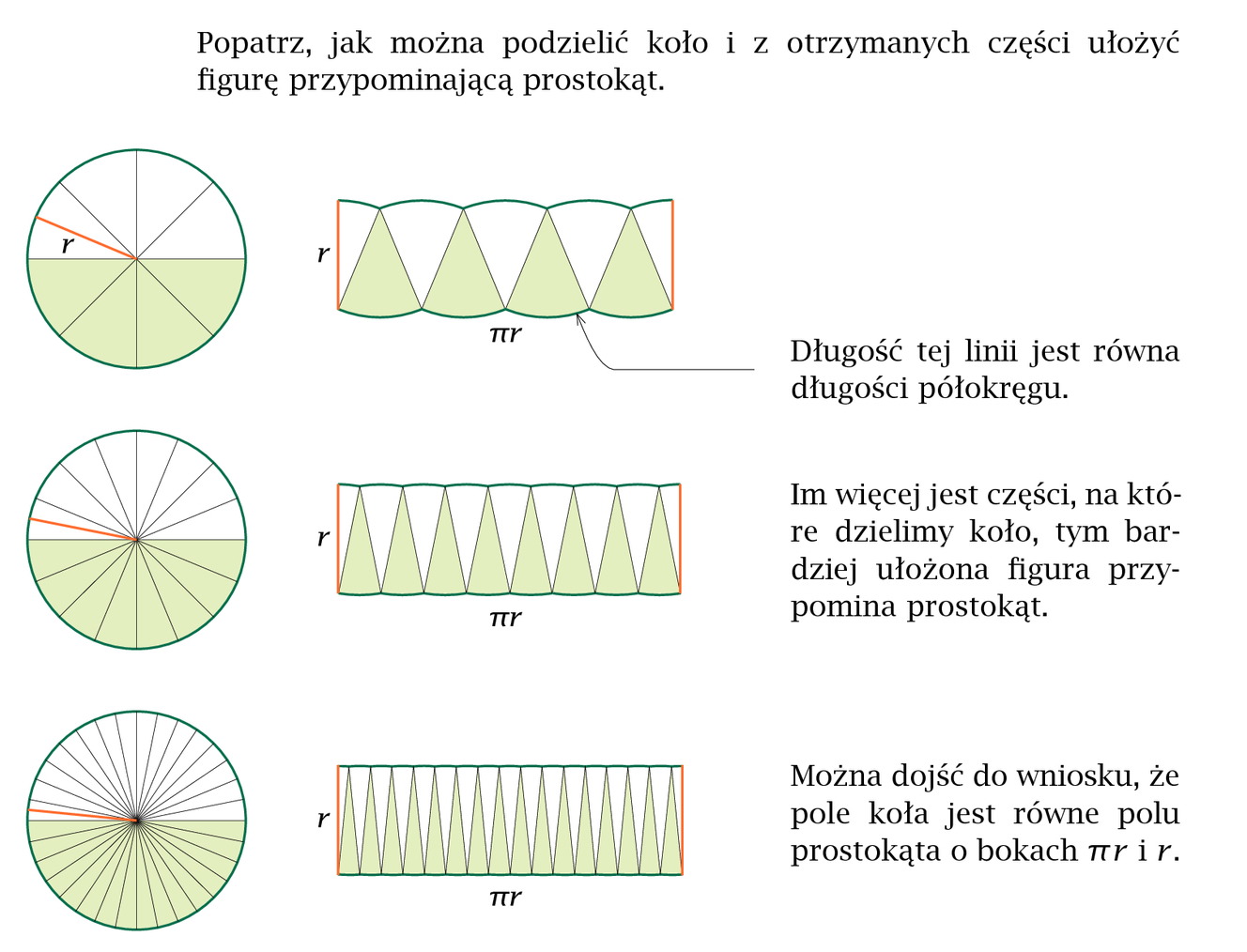 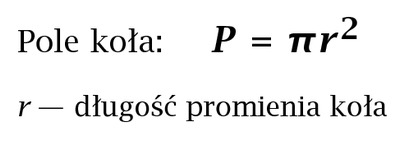 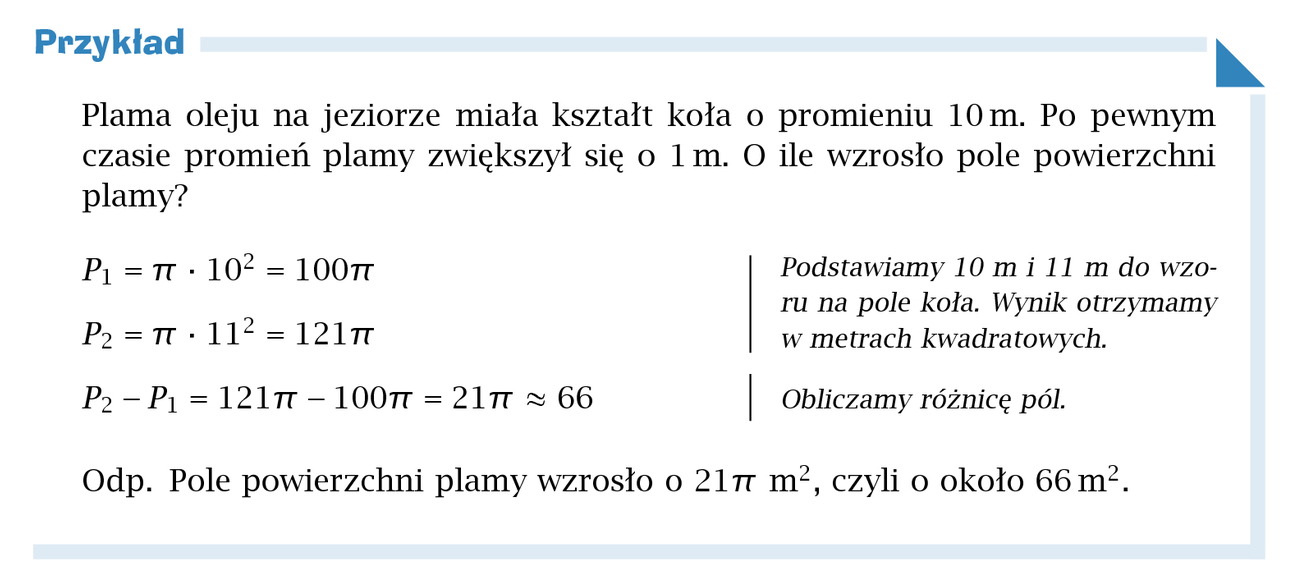 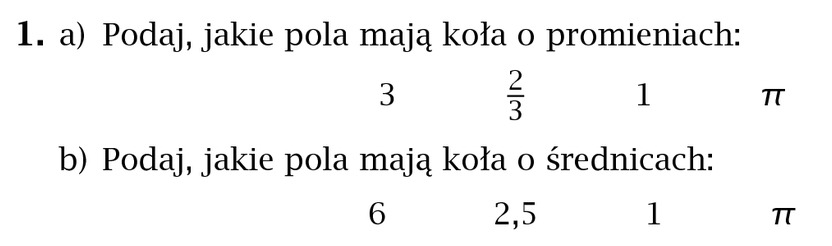 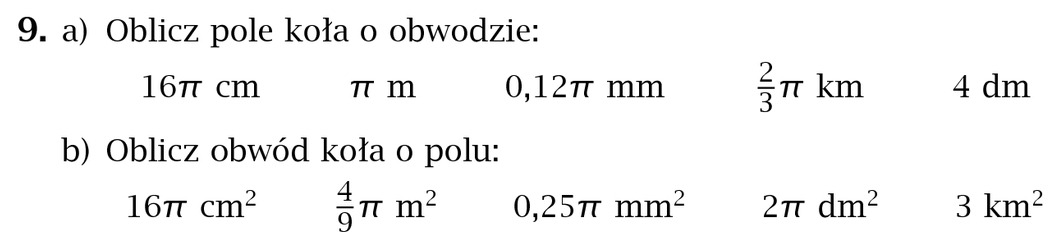 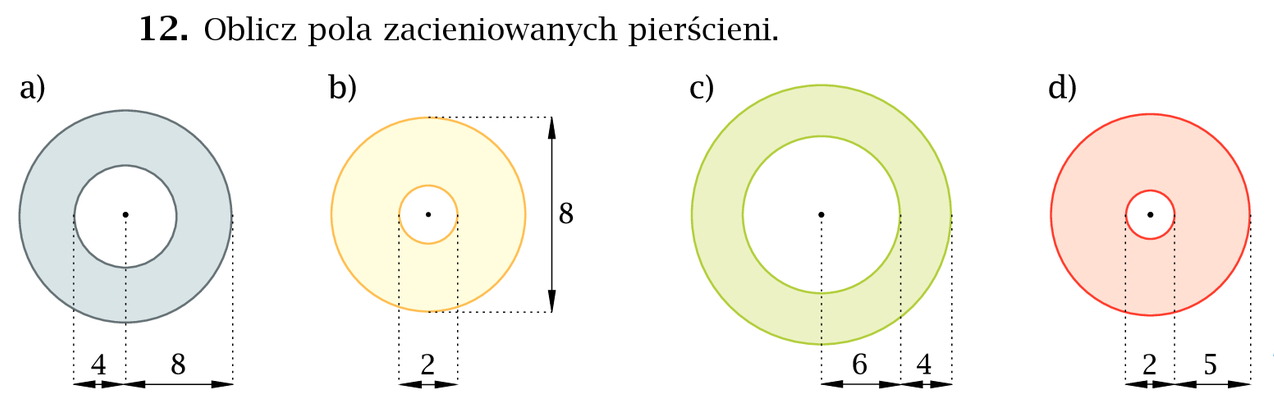 Fizyka Zadania tekstowe rachunkowe.Zastosowanie wzoru na powiększenie.Opisywanie obrazów powstałych w oku.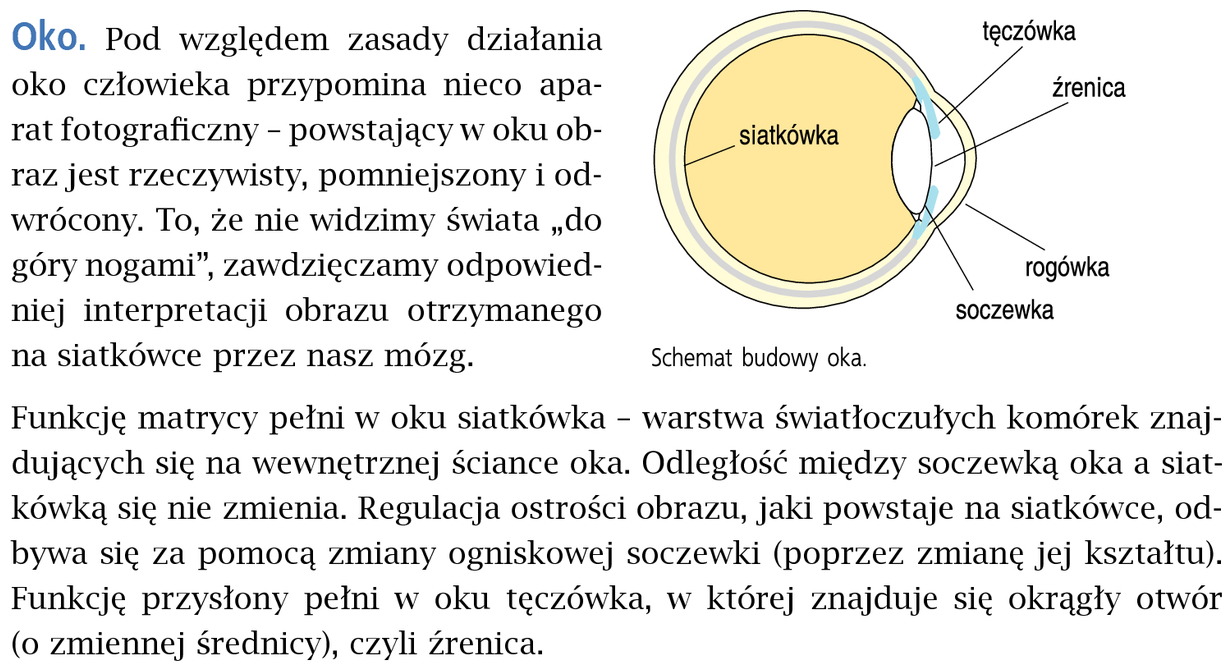 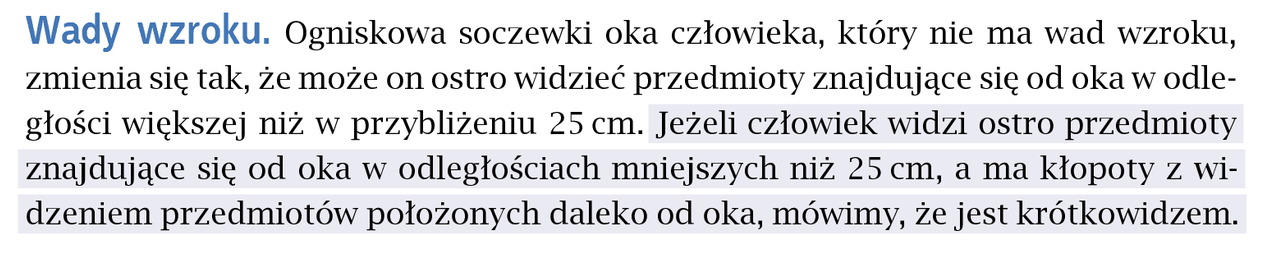 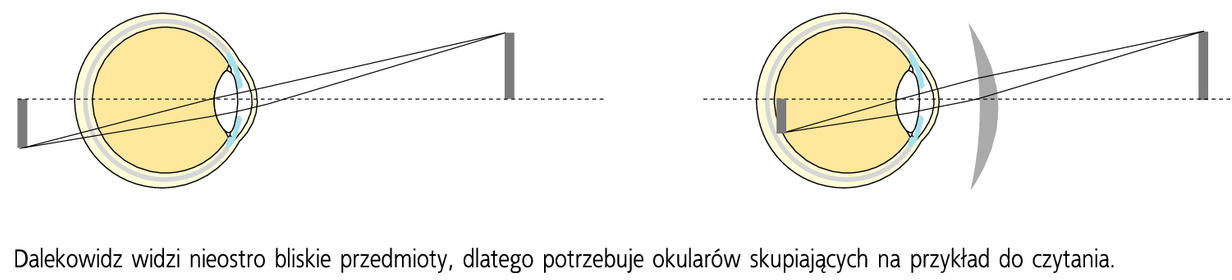 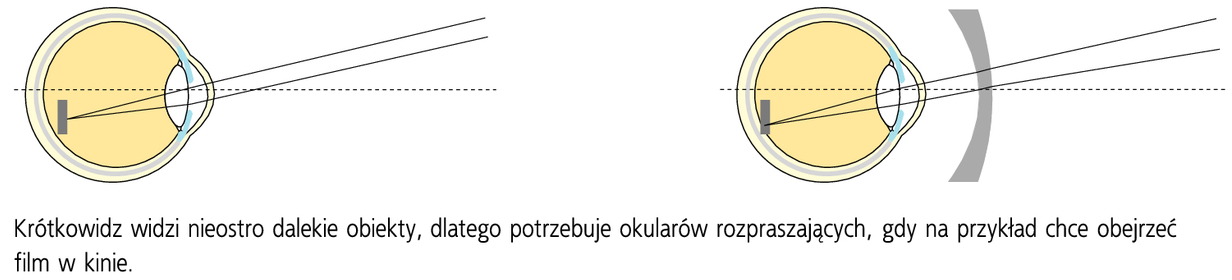 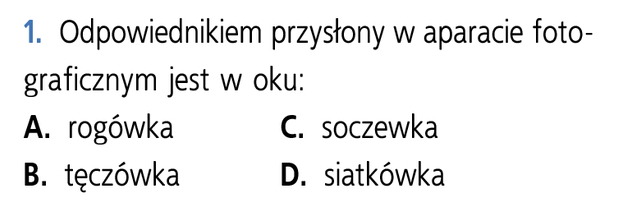 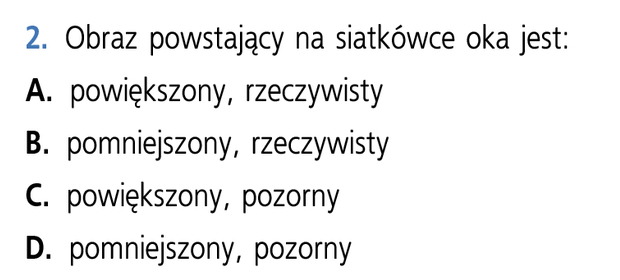 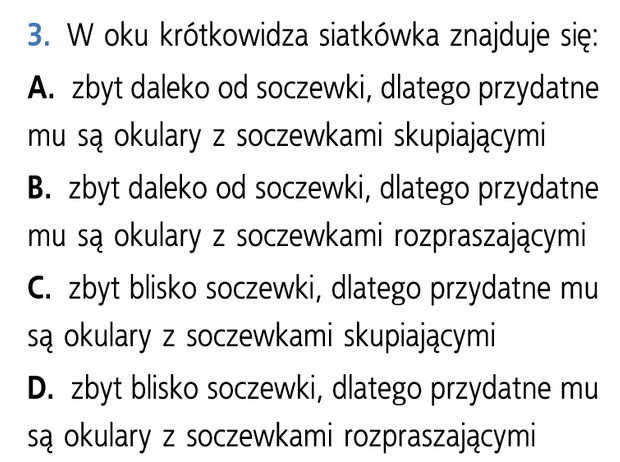 Trzymajcie się! Czekam na zdjęcia zeszytów!Materiały udostępnione służą wyłącznie nauczaniu uczniów poprzez Internet. Objęte są ochroną prawno-autorską i nie wolno ich udostępniać na innych portalach internetowych lub pobierać w celu ich sprzedaży lub jakiejkolwiek innej formy rozprowadzania wśród osób trzecich oraz publicznego prezentowania.